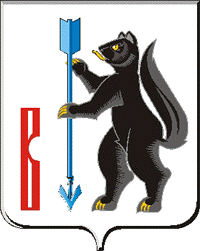                                         АДМИНИСТРАЦИЯГОРОДСКОГО ОКРУГА ВЕРХОТУРСКИЙП О С Т А Н О В Л Е Н И Еот 15.12.2017 г. № 965г. Верхотурье  Об утверждении Порядка предоставления субсидии для финансирования деятельности Народной дружины правоохранительной направленности городского округа Верхотурский В соответствии со статьей 78.1 Бюджетного кодекса Российской Федерации, Федеральными законами от 06 октября 2003 года №131-ФЗ «Об общих принципах организации местного самоуправления в Российской Федерации», от 19 мая 1995 N 82-ФЗ "Об общественных объединениях", от 12 января 1996 N 7-ФЗ "О некоммерческих организациях", от 02 апреля 2014 N 44-ФЗ "Об участии граждан в охране общественного порядка", Законом Свердловской области от 15 июня 2015 N 49-ОЗ "О регулировании отдельных отношений, связанных с участием граждан в охране общественного порядка на территории Свердловской области", постановлением Администрации городского округа Верхотурский № 963 от 01 ноября 2013 года «Об утверждении муниципальной программы городского округа Верхотурский «Социальная политика в городском округе Верхотурский до 2020 года» (с изменениями), постановлением Администрации городского округа Верхотурский от 30 января 2015 года № 58 «Об утверждении положения о добровольных народных дружинах по охране общественного порядка на территории городского округа Верхотурский», руководствуясь Уставом городского округа Верхотурский,ПОСТАНОВЛЯЮ:1.Утвердить прилагаемые Порядок предоставления субсидии из бюджета городского округа Верхотурский для финансирования деятельности Народной дружины правоохранительной направленности городского округа Верхотурский (прилагается);2. Настоящее постановление вступает в силу с момента опубликования.3. Опубликовать настоящее постановление в информационном бюллетене «Верхотурская неделя» и разместить на официальном сайте городского округа Верхотурский.4. Контроль исполнения настоящего постановления возложить за заместителя главы Администрации городского округа Верхотурский по социальным вопросам Бердникову Н.Ю.Глава городского округа Верхотурский                                                   А.Г. ЛихановУТВЕРЖДЕНпостановлением Администрации городского округа Верхотурский от 15.12.2017 г. № 965«Об утверждении Порядка предоставления субсидии из бюджета городского округа Верхотурский для финансирования деятельности Народнойдружины правоохранительной направленности городского округа Верхотурский»ПОРЯДОК ПРЕДОСТАВЛЕНИЯ СУБСИДИИ ИЗ БЮДЖЕТА ГОРОДСКОГО ОКРУГА ВЕРХОТУРСКИЙ ДЛЯ ФИНАНСИРОВАНИЯ ДЕЯТЕЛЬНОСТИ НАРОДНОЙ ДРУЖИНЫ ПРАВООХРАНИТЕЛЬНОЙ НАПРАВЛЕННОСТИ ГОРОДСКОГО ОКРУГА ВЕРХОТУРСКИЙ 1.Настоящий Порядок предоставления субсидии из бюджета городского округа Верхотурский для финансирования деятельности Народной дружины правоохранительной направленности городского округа Верхотурский (далее Порядок), разработан в соответствии со ст. 78.1 Бюджетного кодекса Российской Федерации, Федеральными законами: от 06 октября 2003 года № 131-ФЗ «Об общих принципах организации местного самоуправления в Российской Федерации», от 12 января 1996 года № 7-ФЗ «О некоммерческих организациях», от 19 марта 1995 года № 82-ФЗ «Об общественных объединениях», постановлением Правительства Российской Федерации от 06 сентября 2016 года №887 «Об общих требованиях к нормативным правовым актам, муниципальным правовым актам, регулирующим предоставление субсидий юридическим лицам (за исключением субсидий государственным (муниципальным) учреждениям), индивидуальным предпринимателям, а так же физическим лицам – производителям товаров, работ, услуг», постановлением Администрации городского округа Верхотурский № 963 от 01 ноября 2013 года «Об утверждении муниципальной программы городского округа Верхотурский «Социальная политика в городском округе Верхотурский до 2020 года» (с изменениями), постановлением Администрации городского округа Верхотурский от 30 января 2015 года № 58 «Об утверждении положения о добровольных народных дружинах по охране общественного порядка на территории городского округа Верхотурский» в целях оказания поддержки их деятельности и устанавливает правила и условия осуществления ими деятельности для достижения общественно-полезных целей (далее – субсидии).	2.Субсидии предоставляются в текущем финансовом году в пределах средств предусмотренных в бюджете городского округа Верхотурский по подразделу 0314 «Другие вопросы в области национальной безопасности и правоохранительной деятельности», целевая статья 0935127030 «Предоставление субсидии для финансирования деятельности Народной дружины правоохранительной направленности городского округа Верхотурский», виду расходов 632 «Субсидии (гранты в форме субсидий) на финансовое обеспечение затрат в связи с производством (реализацией) товаров, выполнением работ, оказанием услуг, порядком (правилами) предоставления которых установлено требование о последующем подтверждении их использования в соответствии с условиями и (или) целями предоставления».	3.Главным распорядителем бюджетных средств, предусмотренных для предоставления субсидии из бюджета городского округа Верхотурский Народным дружинам правоохранительной направленности в городском округе Верхотурский (далее Дружина), является Администрация городского округа Верхотурский.	4.Предоставление субсидии Дружине осуществляется на следующие цели:1) финансирование материально-технического обеспечения деятельности Дружин;2) материальное стимулирование деятельности дружинников. Субсидия предоставляется на безвозмездной основе, носит целевой характер и не может быть использована на иные цели. 5.Субсидия предоставляется на безвозмездной основе, носит целевой характер и не может быть использована на иные цели. Нецелевое использование субсидии влечет применение мер ответственности в соответствии с действующим законодательством.6.Для получения субсидии Дружина представляет в Администрацию следующие документы:1) заявку на получение субсидии из бюджета городского округа Верхотурский (приложение №1);2) копию документа, подтверждающего полномочия лица, подписавшего заявку;   3) копию свидетельства о государственной регистрации юридического лица;	4) копию выписки о включении Дружины в региональный реестр Народных дружин и общественных объединений Правоохранительной направленности;5) копию устава Дружины;6) справку налогового органа на последнюю отчетную дату, подтверждающую отсутствие у Дружины просроченной задолженности перед бюджетами всех уровней и внебюджетными фондами;7) смету затрат на соответствующий год с поквартальной разбивкой, с обоснованием затрат (приложение №3);8) график несения дежурств по охране общественного порядка (приложение №2)Копии документов заверяются подписью командира и печатью Дружины (при ее наличии). Ответственность за достоверность предоставленных документов несет командир Дружины.7.Прием заявок на предоставление субсидии ведется организационным отделом Администрации городского округа Верхотурский по адресу: город Верхотурье, улица Советская, д. 4, в рабочие дни с 8.30 до 17.30 часов, в пятницу с 8.30 до 16.30 часов. Заявки принимаются до 10 числа месяца предшествующего месяцу получения субсидии текущего финансового года, через журнал регистрации.8. В случае предоставления Дружиной одновременно с заявкой неполного пакета документов, указанных в настоящем Порядке, заявка со всеми приложенными к ней документами не рассматривается и возвращается секретарем Комиссии командиру Дружины в течение 5 рабочих дней с указанием причины возврата.В случае предоставления одновременно с заявкой полного пакета документов секретарь Комиссии в течение 3 рабочих дней по истечении срока подачи заявок предоставляет документы с заключением о результатах проверки документов в Комиссию.9. Размер субсидии определяется исходя из объема предполагаемых затрат, указанных в заявке в пределах лимитов установленных в бюджете городского округа Верхотурский на текущий финансовый год. В общий объем субсидий на финансовую поддержку Дружин входят:1) материальное стимулирование деятельности дружинников;2) финансирование материально-технического обеспечения деятельности Дружин.Расчет общего объема субсидий на финансовую поддержку деятельности Дружин определяется по формуле:S = S1 + S2, где:S - общий объем субсидии;S1 - размер части субсидии на материальное стимулирование деятельности дружинников;S2 - размер части субсидии на финансирование материально-технического обеспечения деятельности Дружин.Расчет размера части субсидий на материальное стимулирование деятельности дружинников осуществляется по формуле:S1 = 100 руб./час x Т x N, где:Т - количество часов участия дружинников в охране общественного порядка (из расчета 2 рейда в месяц/3 часа в рейд),N - количество дружинников.Субсидии на финансирование материально-технического обеспечения деятельности Дружин включают в себя: субсидии на оплату связи; приобретение канцелярских товаров; приобретение орг. техники; приобретение ГСМ.S2 = 1500руб. /год x N, где:N - количество дружинников.10.Решение о предоставлении субсидии принимается комиссией по предоставлению субсидии в течение 10 дней после окончания срока приема заявок. Заседание комиссии считается правомочным при присутствии 50% членов, входящих состав комиссии. Решение принимается простым большинством голосов.11.Основаниями для отказа в предоставлении субсидии являются:1) нарушение пункта 2 статьи 12 Федерального закона от 02.04.2014 N 44-ФЗ "Об участии граждан в охране общественного порядка" (на одной административной территории может быть создана только одна Народная дружина).2) нарушение статьи 8 Закона Свердловской области от 15.06.2015 N 49-ОЗ "О регулировании отдельных отношений, связанных с участием граждан в охране общественного порядка на территории Свердловской области".3) предоставление неполного пакета документов, определенных пунктом 5 настоящего Порядка.4) нарушение сроков подачи документов определенных пунктом 6 настоящего Порядка.12.В случае отказа Администрация городского округа Верхотурский письменно уведомляет командира Дружины в течение 10 дней с момента принятия решения.13.В случае положительного решения Дружина  заключает с главным распорядителем бюджетных средств - Администрацией городского округа Верхотурский, Соглашение о предоставлении и использовании субсидии в текущем финансовом году из бюджета городского округа Верхотурский.14.Администрация городского округа ежеквартально перечисляет субсидию в соответствии с лимитами бюджетных обязательств и сметой затрат, согласованной с Администрацией городского округа, на расчетный счет Дружины открытый в кредитной организации.15.Дружина ежеквартально не позднее пятого числа месяца, следующего за отчетным кварталом, направляет в Администрацию городского округа финансовый отчет по форме согласно приложению N4 к настоящему Порядку.Одновременно с отчетом об использовании субсидии представляется подписанный командиром дружины и согласованный с начальником отдела полиции №33 (дислокация г. Верхотурье) МО МВД России «Новолялинский» Табель учета дежурств дружинников по охране общественного порядка, с указанием человеко-часов за период по форме согласно приложению N 5 к настоящему Порядку.16.Не использованный в текущем финансовом году остаток субсидии подлежит возврату на счет Администрации городского округа Верхотурский до 20 декабря текущего финансового года.17.При выявлении уполномоченным на проведение финансовых проверок органом нарушений условий расходования бюджетных средств, являющихся основанием для предоставления субсидии, полученные средства подлежат возврату в бюджет городского округа Верхотурский в течение 30 календарных дней с момента получения соответствующего требования. При не возврате субсидии в указанный период, уполномоченный орган принимает меры по взысканию подлежащих возврату средств в судебном порядке.Приложение N 1к Порядку предоставления субсидииНародной дружине городского округа ВерхотурскийЗАЯВКАна получение субсидии из бюджетагородского округа Верхотурский на финансирование деятельности Народной дружины городского округа ВерхотурскийКомандир Народной дружиныгородского округа Верхотурский  _____________ _______________________________                                (подпись)        (инициалы, фамилия)                                            _______________                                                (дата)Приложение N 2к Порядку предоставлениясубсидии Народной дружинегородского округа Верхотурский                                                                  Утверждаю                                                    Начальник ОП №33 (дислокация в г. Верхотурье) МО МВД России «Новолялинский»______________________________ГРАФИКнесения дежурств по охране общественного порядка членами_____________________________________ на 20__ год(наименование народной дружины)Командир Народной дружиныгородского округа Верхотурский        _______________   ________________________                                                                            (подпись)        (инициалы, фамилия)СогласованоЗаместитель Начальника ОП №33 (дислокация в г. Верхотурье) МО МВД России «Новолялинский» по ООП _______________   ______________________                                                                                        (подпись)         (инициалы, фамилия)Приложение N 3к Порядку предоставлениясубсидии Народной дружинегородского округа ВерхотурскийСметазатрат на обеспечение деятельности_______________________________________(наименование народной дружины)на 20__ годКомандир Народной дружиныгородского округа Верхотурский_________ _______________________ (подпись)   (инициалы, фамилия)         М.П. ____________________        (дата)Приложение N 4к Порядку предоставления субсидииНародной дружине городского округа ВерхотурскийФинансовый отчет___________________________________________________(наименование народной дружины)за _________________ 20__ год1. Движение средств за отчетный период2. Реестр затрат на реализацию мероприятийПриложение *: 1. __________________________ на ______ л. в ______ экз.2. __________________________ на ______ л. в ______ экз.3. __________________________ на ______ л. в ______ экз.Получатель субсидии                     _______________       ________________________________                        (подпись)                (инициалы, фамилия)           М.П.--------------------------------* Прилагаются  копии  первичных  бухгалтерских   документов,     заверенныенадлежащим образом.Утверждаю                                                                                                                                              Приложение № 5Начальник ОП №33 (дислокация в г. Верхотурье)                                             к порядку предоставления субсидии                                                                                                                                                                                                    МО МВД России «Новолялинский»                                                                                               Народной дружине                                                                                                                                       городского округа Верхотурский__________________ полиции                                                                                                                                                                                                             (звание)                                                                                                                                                                                                                 ___________   _______________________ (подпись)      (инициалы, фамилия)"__" ___________ 20__ годСогласованоЗаместитель Начальника ОП №33 (дислокация в г. Верхотурье) МО МВД России «Новолялинский» по ООП __________________ полиции     (звание)___________   _______________________ (подпись)      (инициалы, фамилия)"__" ___________ 20__ годТАБЕЛЬ учета дежурств народных дружинников_______________________________________________________(наименование народной дружины)за ______________ 20__ года<*> В табеле указывается количество часов, проведенных народным дружинником на дежурстве по охране общественного порядка либо.Командир Народной дружины городского округа Верхотурский           ___________ _____________________                                                                         (подпись)              (расшифровка) Полное наименование организацииЮридический адресТелефон (факс)E-mailОрганизационно-правовая формаДата и номер внесения сведений о Дружине в Единый государственный реестр юридических лицДата и номер внесения сведений о Дружине в региональный реестр народных дружин и общественных объединений правоохранительной направленностиПлатежные реквизиты Наименование получателя (наименование организации в точном соответствии с записью в Едином государственном реестре юридических лиц)ИНН/КПП Корреспондентский счетБИК банкаФамилия, имя, отчество командира дружиныКонтактные телефоныОсновные направления деятельности организацииСумма запрашиваемой субсидииМесяцДни дежурствКоличество дружинниковПримечаниеИтогоНаименование статьи затратСумма затрат, тыс. руб.Сумма затрат, тыс. руб.Сумма затрат, тыс. руб.Сумма затрат, тыс. руб.Наименование статьи затратI кварталII кварталIII кварталIV квартал123451.2.ИтогоПоказателиСумма, тыс. руб.1. Остаток средств на начало отчетного периода2. Получено средств за отчетный период, всего3. Из них использовано, всего4. Остаток средств на конец отчетного периода (указывается свободный остаток средств, полученных и еще не использованных в отчетном периоде)5. Общий (суммарный) остаток (вместе с остатком на начало отчетного периода)Статья затратСметная стоимость, руб.Израсходовано средств, руб.Источник финансированияОстаток средств, руб.Реквизиты первичных бухгалтерских документов1.2.ИтогоN п/пФ.И.Одружинника12345678910111213141516171819202122232425262728293031Итого: